St George Preschool CIO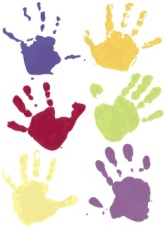 Outdoor Play PolicyAll children will be given the opportunity to play outside throughout most of the day whatever the weather.It is important that you dress your child for school appropriately: warm clothes, gloves and hat when it’s cold and sun hat and sunscreen when it’s sunny.Children get wet, muddy and messy when they play outside. We provide protective, waterproof clothing for them to wear, including wellington boots.We teach children how to minimize how messy they get and they do get better at this as they get older, but it’s part of their learning and development – you can’t expect them to stay clean whilst playing in mud!We will not compromise on allowing children to play outdoors as we believe it to be an essential component of young children’s learning and development.Children must be allowed to experience the world around them in a full, messy, muddy environment if they are to make useful meaning of it.Getting wet does not cause us to catch a cold. If the cold virus is around, we will pick it up regardless of whether we are wet or dry.Date agreed: September 2017                                           Review date: September 2018Signed by: Sharon Carstairs                                                Signature:Role of signature: Preschool managerRegistered charity no: 1173714                             Ofsted no: EY552624